Додаток № 2 до Тендерного Запрошення (ТЗ) для виконання ремонтно-будівельних робіт в приміщеннях Великоснітинської медичної амбулаторії за адресою – Київська обл., Фастівський р., с. Велика Снітинка, вул. Центральна, 58 в рамках реалізації проєкту «Право на сім’ю: усунення системних прогалин – підтримка реформ системи захисту дітей в Албанії, Білорусі, Вірменії, Північній Македонії та Україні»*У разі, якщо у Технічному завданні міститься посилання лише на один бренд (виробника, торгову марку тощо) для матеріалів, які необхідні для виконання робіт − читати "або еквівалент". Якщо у Технічному завданні вказано не менше трьох брендів (виробників, торгових марок тощо) для матеріалів, які необхідні для виконання робіт, Учасник у своїй пропозиції може запропонувати продукцію лише одного із вказаних брендів, пропозиції із іншими варіантами будуть відхилені.** Додаткові матеріали, що необхідні для монтажу обладнання, визначаються підрядником самостійно. 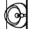 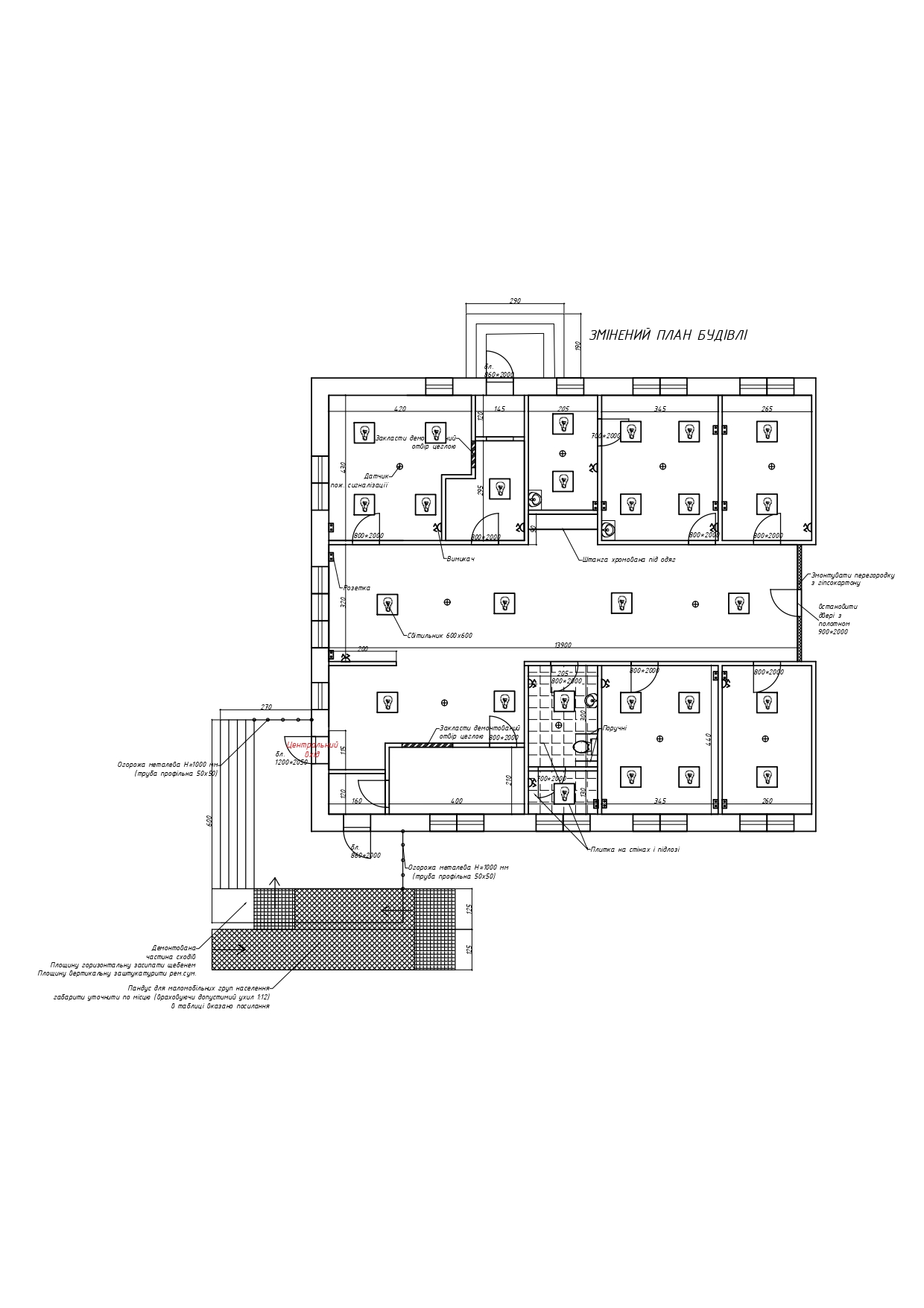 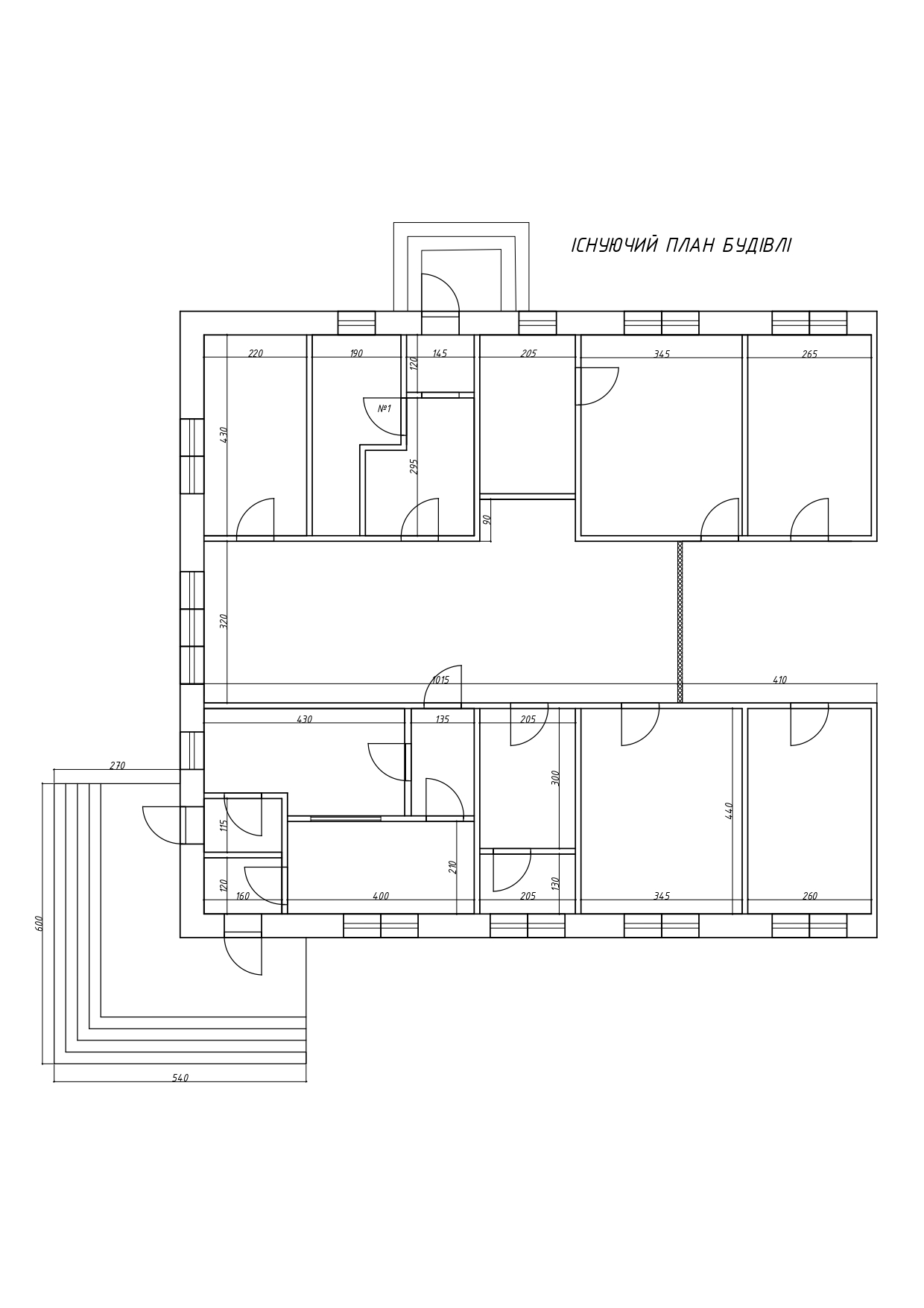 №Найменування робітОд. виміруКількістьПриміткаПриміткаПриміткаПриміткаПідготовчі роботиПідготовчі роботиПідготовчі роботиПідготовчі роботи1Заміна шиферу на покрівлі (кількість листів)шт152Монтаж гідробар'єрної плівки по існуючій конструкції даху (без демонтажу)м2250 Гідроізоляційна плівка Strotex PP 110 Гідроізоляційна плівка Strotex PP 110 Гідроізоляційна плівка Strotex PP 110 Гідроізоляційна плівка Strotex PP 1103Перенесення інвентарю(див. фото: сейфи, шафи, приладдя медичне, меблі)Демонтажні роботиДемонтажні роботиДемонтажні роботиДемонтажні роботи1Демонтаж перегородокм231,592Демонтаж дерев'яно-скляної перегородким29,63Демонтаж дверних блоків (з полотном)шт73 - зовнішній блок (2,5*0,9)
4 - внутрішні двері (2,0*0,8)4Демонтаж підлогового покриття (лінолеум)м2135,85Демонтаж плінтусумп1356Демонтаж підлогового покриття (плитка керамічна)м29,17Демонтаж дверних полотеншт11внутрішнє полотно (08*2,0)8Демонтаж наличниківшт449Демонтаж вікна шт1вікно в котельню - 2,5 м210Демонтаж сантехнічних приладів шт8умивальники - 7 шт
унітаз - 1 шт11Демонтаж приладів освітленняшт41внутрішні - 38 шт
зовнішні - 3 шт12Підготовка стін під фарбуванням2407,1демонтаж плитки - 58,15 м2
штукатурка/фарба/шпалери/побілка -348,95 м2демонтаж плитки - 58,15 м2
штукатурка/фарба/шпалери/побілка -348,95 м2демонтаж плитки - 58,15 м2
штукатурка/фарба/шпалери/побілка -348,95 м2демонтаж плитки - 58,15 м2
штукатурка/фарба/шпалери/побілка -348,95 м213Навантаження та вивезення будівельного сміття14Обробка стін, стелі  протигрибковим засобомм2150в місцях затіканьв місцях затіканьв місцях затіканьв місцях затіканьПідготовчі роботиПідготовчі роботиПідготовчі роботиПідготовчі роботи1Кладка перегородокм24,12Фінішна підготовка стін під фарбуванням2407,13Улаштування перегородки з гіпсокартонум27,8Оздоблювальні роботиОздоблювальні роботиОздоблювальні роботиОздоблювальні роботи1Фарбування стінм2410,7RAL 9010
RAL 5012 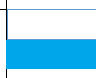 стіни фарбувати в два кольори
узгодити малюнок перед виконанням робіт
співвідношення 50/50стіни фарбувати в два кольори
узгодити малюнок перед виконанням робіт
співвідношення 50/50стіни фарбувати в два кольори
узгодити малюнок перед виконанням робіт
співвідношення 50/502Укладання плитки на стіним244,4 Плитка для стін Cersanit Olivia біла 250x400х8,5 мм Плитка для стін Cersanit Olivia біла 250x400х8,5 мм Плитка для стін Cersanit Olivia біла 250x400х8,5 мм Плитка для стін Cersanit Olivia біла 250x400х8,5 мм3Укладання плитки на підлогум29,1 Плитка для підлоги Грес Е0070 30х30 см Плитка для підлоги Грес Е0070 30х30 см Плитка для підлоги Грес Е0070 30х30 см Плитка для підлоги Грес Е0070 30х30 см4Укладання лінолеуму зносостійкого на підлогу (з використанням підложки)м2155,9Лінолеум Contract SB Pacific 8 Tarkett 3 м

Лінолеум Spirit Mark 3 Juteks 4 мЛінолеум Contract SB Pacific 8 Tarkett 3 м

Лінолеум Spirit Mark 3 Juteks 4 мЛінолеум Contract SB Pacific 8 Tarkett 3 м

Лінолеум Spirit Mark 3 Juteks 4 мЛінолеум Contract SB Pacific 8 Tarkett 3 м

Лінолеум Spirit Mark 3 Juteks 4 м5Монтаж плінтусумппід колір лінолеумупід колір лінолеумупід колір лінолеумупід колір лінолеуму6Монтаж підвісної стелі типу Армстронгм2145,82з врахуванням площі на світильник 0,6*0,6Плита підвісної стелі AMF Ecomin Planet board KCS 600х600Плита підвісної стелі AMF Ecomin Planet board KCS 600х600Плита підвісної стелі AMF Ecomin Planet board KCS 600х6007Монтаж світильників внутрішніхшт28Світильник адміністративний Expert ДВО XH36-18 36 Вт IP20 білийСвітильник адміністративний Expert ДВО XH36-18 36 Вт IP20 білийСвітильник адміністративний Expert ДВО XH36-18 36 Вт IP20 білий8Монтаж розетокшт17розташування уточнити по місцюРозетка Tina Horoz Electric Білий
+ заглушки для нихВрахувати необхідну кількість електрокабелю для виконання робіт з монтажу розеток, вимикачів, елементів освітлення. Можливий монтаж без штробіння в коробі по стіні (по підлозі)Врахувати необхідну кількість електрокабелю для виконання робіт з монтажу розеток, вимикачів, елементів освітлення. Можливий монтаж без штробіння в коробі по стіні (по підлозі)9Монтаж вимикачівшт10вимикачі двоклавішні для розподілення світильників, розташування уточнити по місцюВимикач двоклавішний LXL TERRA Білий (2940Врахувати необхідну кількість електрокабелю для виконання робіт з монтажу розеток, вимикачів, елементів освітлення. Можливий монтаж без штробіння в коробі по стіні (по підлозі)Врахувати необхідну кількість електрокабелю для виконання робіт з монтажу розеток, вимикачів, елементів освітлення. Можливий монтаж без штробіння в коробі по стіні (по підлозі)10Монтаж світильників зовнішніхшт3Світильник пластиковий Teb Elektrik АкуаСвітильник пластиковий Teb Elektrik АкуаСвітильник пластиковий Teb Elektrik АкуаСвітильник пластиковий Teb Elektrik Акуа11Монтаж внутрішніх полотен дверних з наличникамишт11полотна вмонтувати в існуючу дверну коробку з врізаними замками
0,8*2,0 - 8 штук (полотно/наличники)
0,7*2,0 - 2 шт (полотно/наличники)
0,9*2,0- 1 шт (повний комплект з коробкою)Дверне полотно ОМіС Глухе (гладке) - колір білий

Фурнітура - класичні замки з ключамиДверне полотно ОМіС Глухе (гладке) - колір білий

Фурнітура - класичні замки з ключамиДверне полотно ОМіС Глухе (гладке) - колір білий

Фурнітура - класичні замки з ключами12Монтаж зовнішнього дверного блоку з розширенням дверного отворушт1Розширити дверний отвір дверей центрального входу
2050х1200Вхідні Двері Технічні 1200 Антрацит "Форт"Розширити дверний отвір головного входуРозширити дверний отвір головного входу13Монтаж зовнішнього дверного блокушт22050х860Вхідні Двері Техно База Антрацит "Форт"Вхідні Двері Техно База Антрацит "Форт"Вхідні Двері Техно База Антрацит "Форт"14Монтаж унітазу з поручнями для маломобільних груп населення компл1Унітаз Cersanit ЕKO Е030/031 (000005926)Поручень підлогово-настінний для унітаза для маломобільних груп населенняМонтаж згідно ДБН В.2.2-40:2018Поручень підлогово-настінний для унітаза для маломобільних груп населенняМонтаж згідно ДБН В.2.2-40:201815Монтаж умивальника в санвузол з поручнями для маломобільних груп населення (в комплекті зі змішувачем)компл1Умивальник JIKA MIO H8137140001041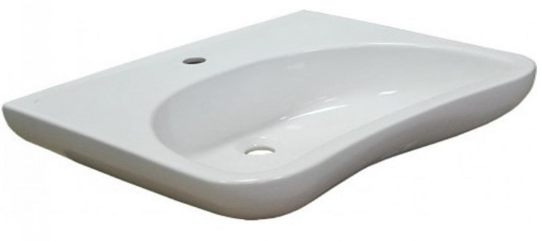 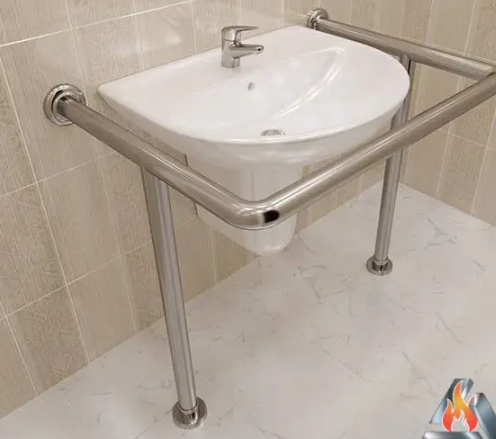 Поручень для раковини підлогово-настінний для людей з інвалідністю, (2 опори) нержавіюча сталь, розмір 700х750 мм, D труби 25 мм16Монтаж дитячого умивальника в санвузол в комплекті зі змішувачемкомпл1Раковина для підлоги з п'єдесталом дитяча Qtap Baby 375x305x520 WhiteРаковина для підлоги з п'єдесталом дитяча Qtap Baby 375x305x520 WhiteРаковина для підлоги з п'єдесталом дитяча Qtap Baby 375x305x520 WhiteРаковина для підлоги з п'єдесталом дитяча Qtap Baby 375x305x520 White17Монтаж дзеркала шт2над стандартним та дитячим умивальникамиДзеркало настінне Арт-Сервіс ЭЗ-0092518Монтаж умивальників в комплекті зі змішувачем з тумбоюшт2 Тумба підлогова Aquarius Fine Артеко 50 з умивальником 50 см Графіт/Білий мат Тумба підлогова Aquarius Fine Артеко 50 з умивальником 50 см Графіт/Білий мат Тумба підлогова Aquarius Fine Артеко 50 з умивальником 50 см Графіт/Білий мат Тумба підлогова Aquarius Fine Артеко 50 з умивальником 50 см Графіт/Білий мат19Монтаж пожежної сигналізації  в комплектішт10 Комплект пожежної сигналізації ОФІС-мінімальний на базі ППКП Артон-4П Комплект пожежної сигналізації ОФІС-мінімальний на базі ППКП Артон-4П Комплект пожежної сигналізації ОФІС-мінімальний на базі ППКП Артон-4П Комплект пожежної сигналізації ОФІС-мінімальний на базі ППКП Артон-4П20Встановлення датчиків СО2шт2 Датчик сигналізатор газу PG-L28A-CO2 (чадний газ - CO2) Black Датчик сигналізатор газу PG-L28A-CO2 (чадний газ - CO2) Black Датчик сигналізатор газу PG-L28A-CO2 (чадний газ - CO2) Black Датчик сигналізатор газу PG-L28A-CO2 (чадний газ - CO2) Black21Монтаж тримача для туалетного паперу в санвузлішт1 Диспенсер туалетного паперу Rixo Bello P247W Диспенсер туалетного паперу Rixo Bello P247W Диспенсер туалетного паперу Rixo Bello P247W Диспенсер туалетного паперу Rixo Bello P247W22Монтаж тримача для паперових рушниківшт1 Диспенсер для паперових рушників Vialli K4 C/V складка Білий (04123) Диспенсер для паперових рушників Vialli K4 C/V складка Білий (04123) Диспенсер для паперових рушників Vialli K4 C/V складка Білий (04123) Диспенсер для паперових рушників Vialli K4 C/V складка Білий (04123)Подвір'я (пандус, сходи)Подвір'я (пандус, сходи)Подвір'я (пандус, сходи)Подвір'я (пандус, сходи)Подвір'я (пандус, сходи)1Ремонт сходів - центральний вхідвирівнювання сходинок ремонтною сумішшю по існуючим сходинкам (CERESIT СN-83 Швидкотвердіюча суміш або аналог)Див Додаток 2. графічна частина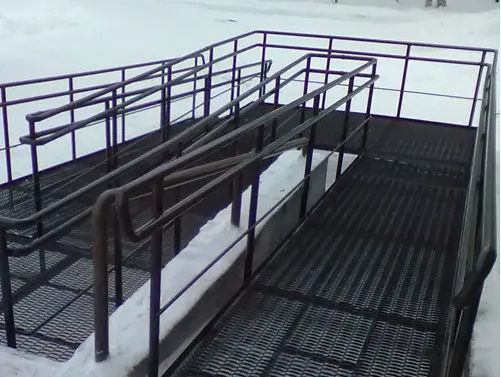 2Ремонт сходів - пож. входивирівнювання сходинок ремонтною сумішшю по існуючим сходинкам (CERESIT СN-83 Швидкотвердіюча суміш або аналог)Див Додаток 2. графічна частина3Улаштування пандусу для маломобільних груп населення на головному входікомпл1https://ukr-metall.com.ua/ua/p1027893499-statsionarnyj-pandus-dlya.htmlДив Додаток 2. графічна частина4Виготовлення та монтаж огорожі металевої з труби 50х50 Н=1200 мм


мп3,5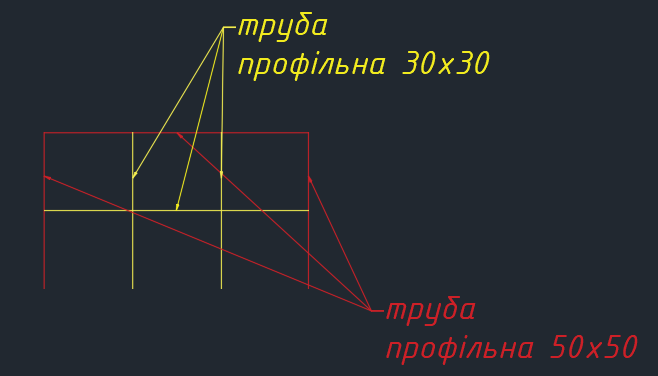 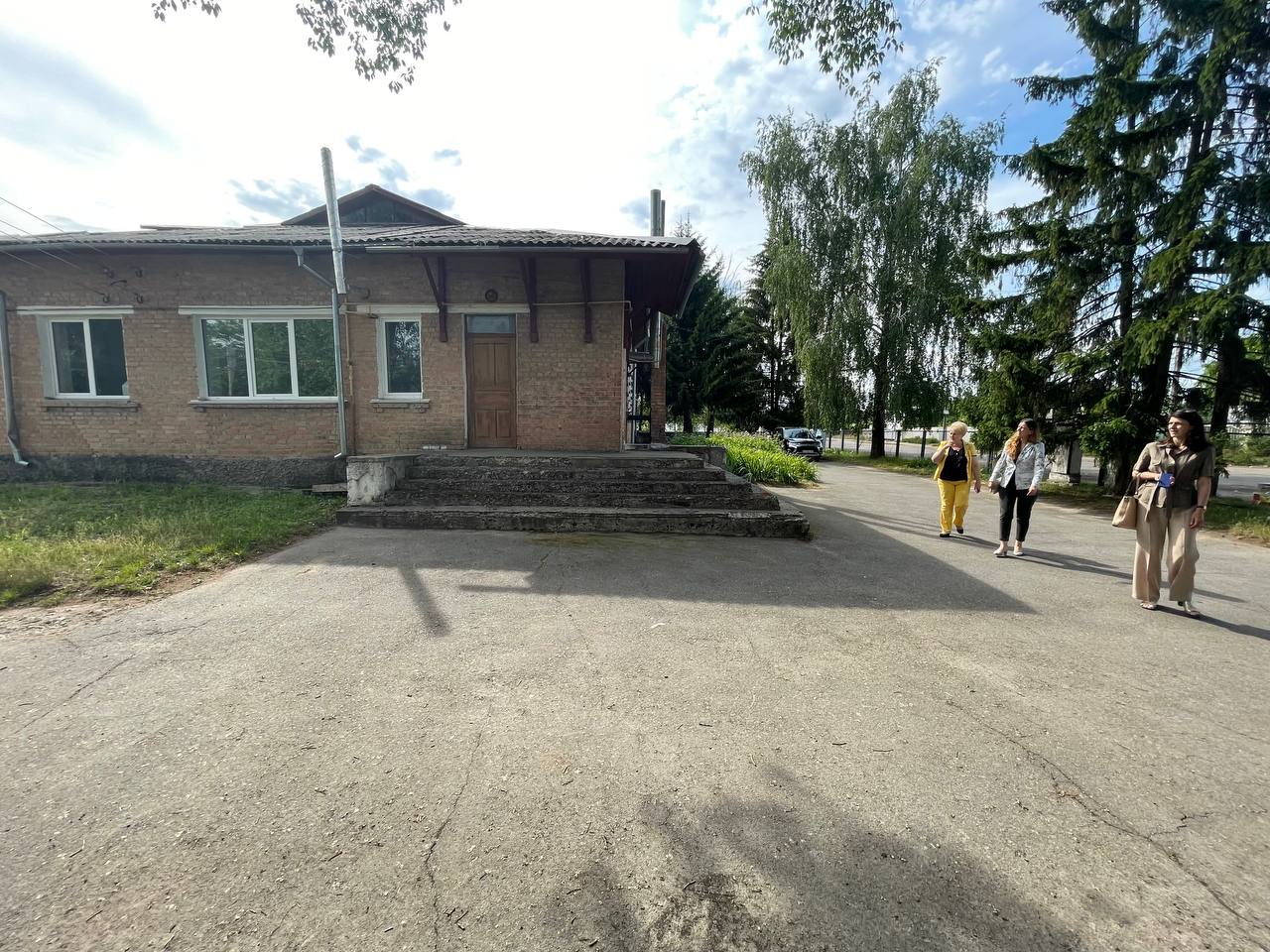 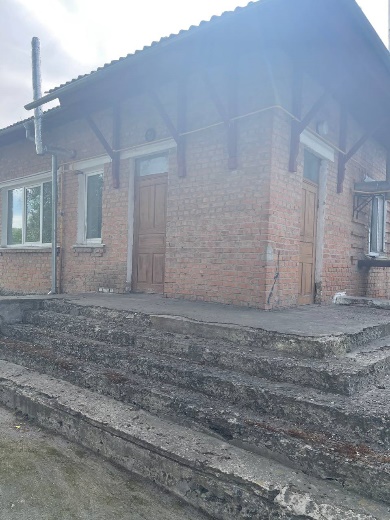 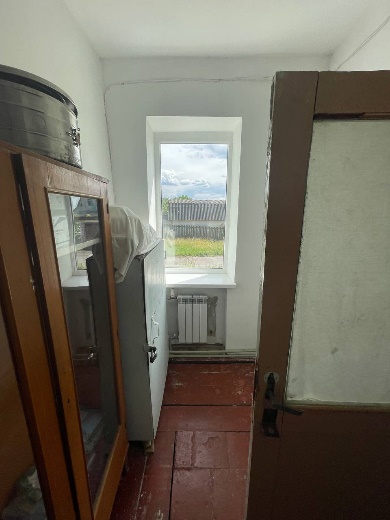 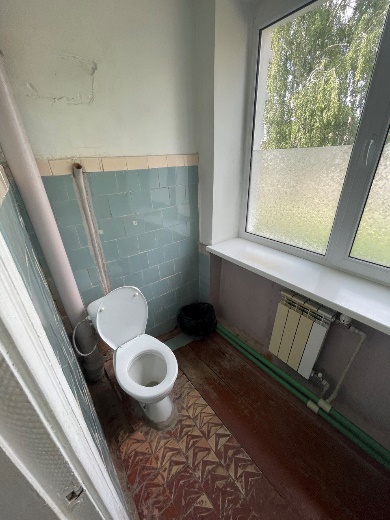 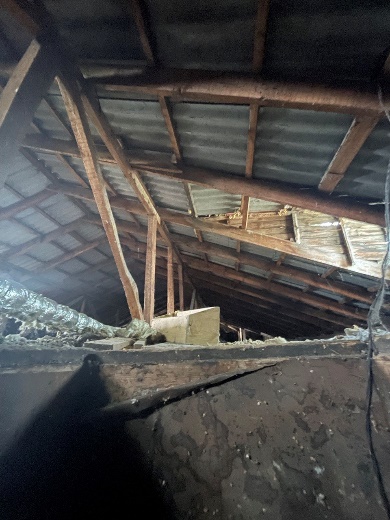 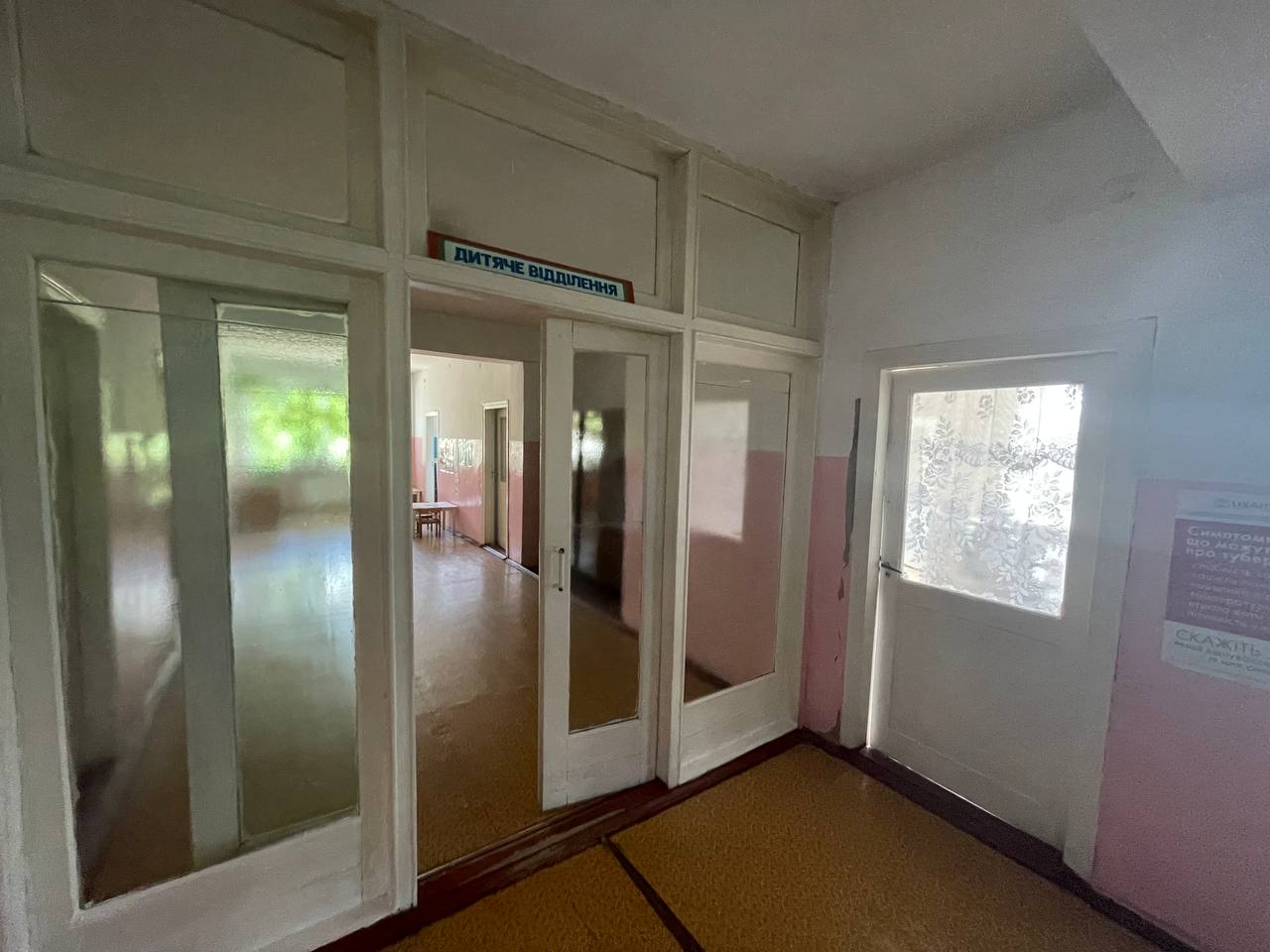 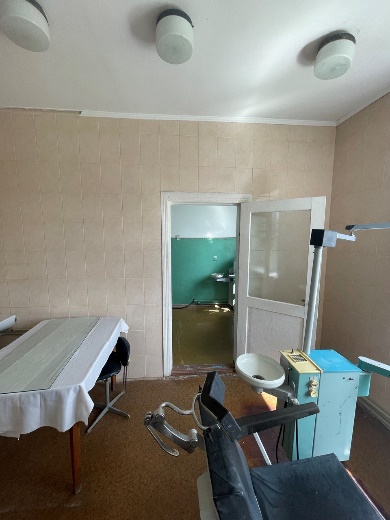 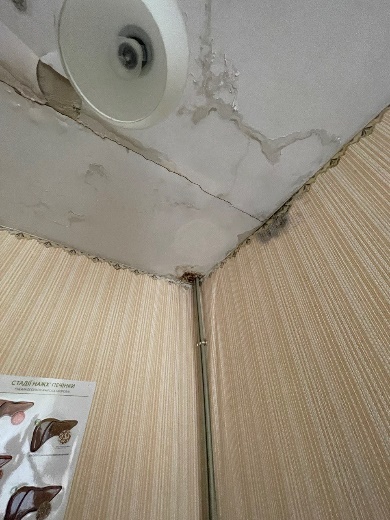 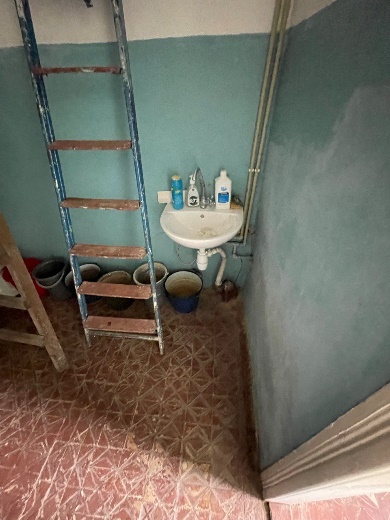 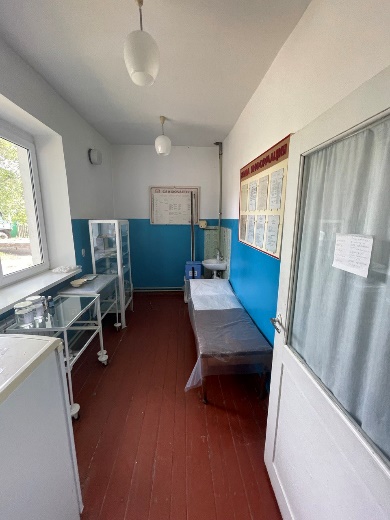 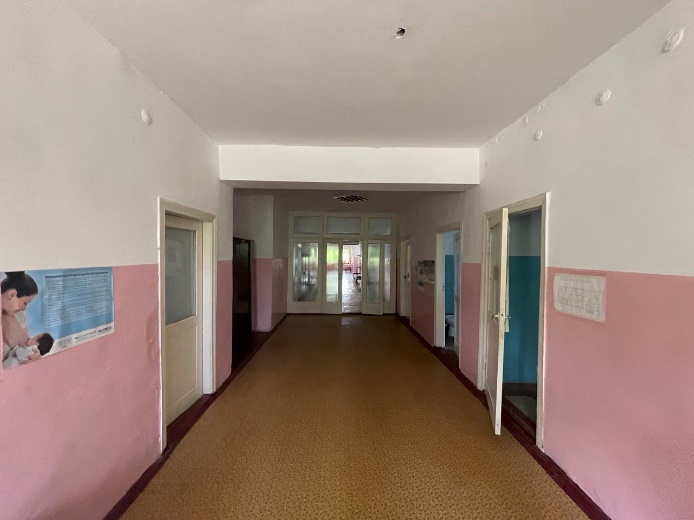 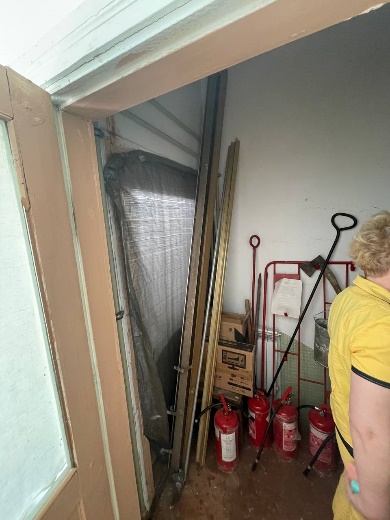 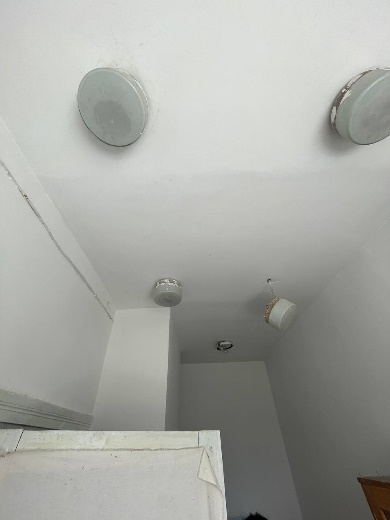 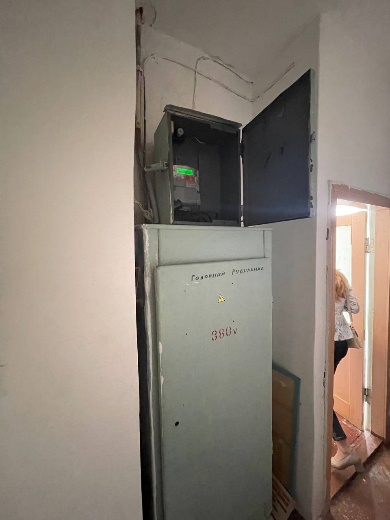 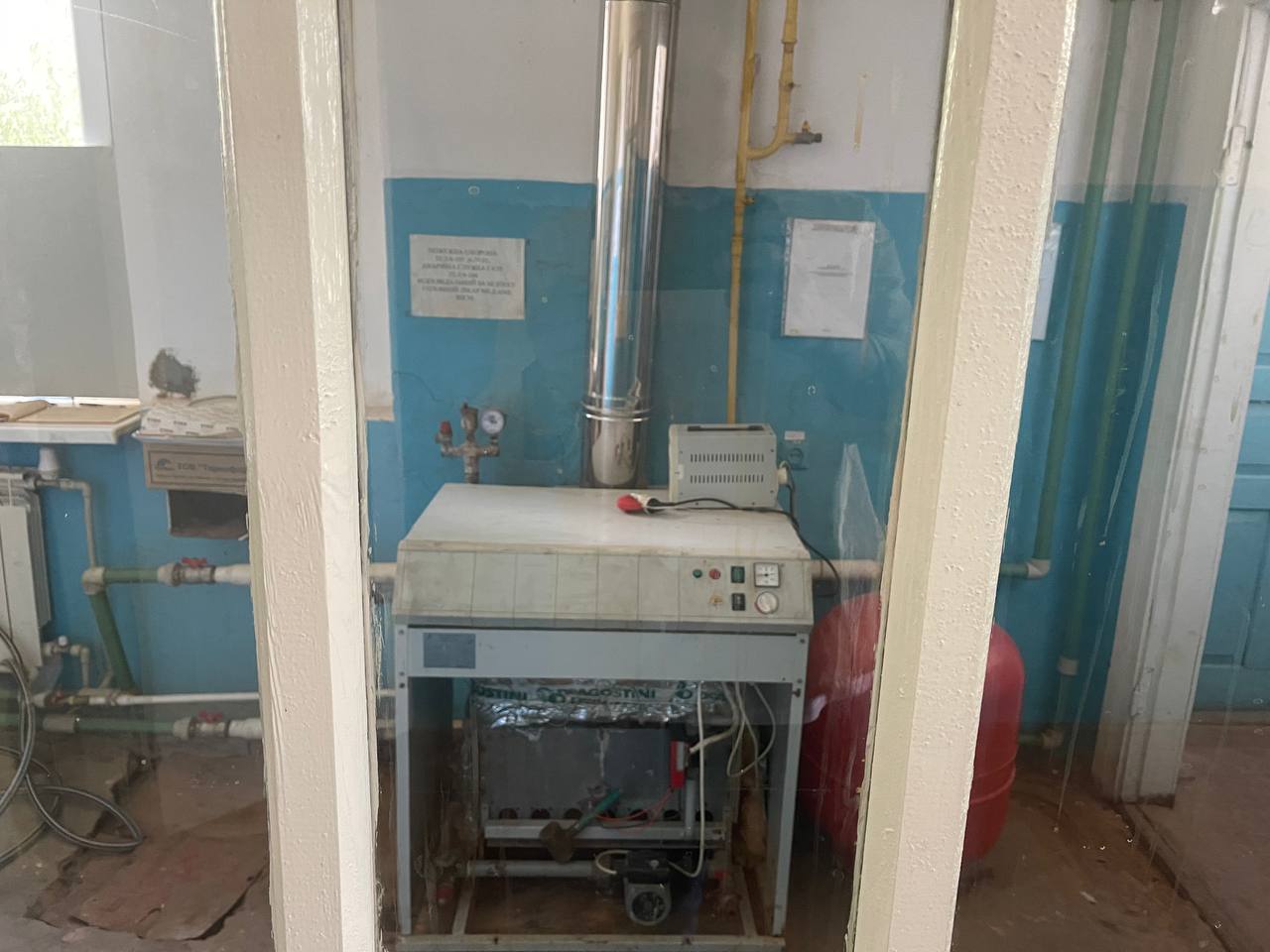 